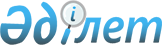 О признании утратившим силу решения Приозерского городского маслихата от 25 февраля 2014 года № 30/203 "Об утверждении регламента Приозерского городского маслихата"Решение ХV сессии Приозерского городского маслихата Карагандинской области от 10 октября 2017 года № 15/141. Зарегистрировано Департаментом юстиции Карагандинской области 25 октября 2017 года № 4418
      В соответствии с Законом Республики Казахстан от 23 января 2001 года "О местном государственном управлении и самоуправлении в Республике Казахстан", Законом Республики Казахстан от 6 апреля 2016 года "О правовых актах" городской маслихат РЕШИЛ:
      1. Признать утратившим силу:
      решение XXX сессии Приозерского городского маслихата от 25 февраля 2014 года № 30/203 "Об утверждении регламента Приозерского городского маслихата" (зарегистрировано в Реестре государственной регистрации нормативных правовых актов за № 2559, опубликовано в газете "Приозерский вестник" от 21 марта 2014 года № 12/345 и в информационно-правовой системе "Әділет" 7 апреля 2014 года); 
      пункт 1 изменений, которые вносятся в некоторые решения Приозерского городского маслихата, внесенных решением XXXIX сессии Приозерского городского маслихата от 23 декабря 2014 года № 39/281 "О внесении изменений в некоторые нормативные правовые акты Приозерского городского маслихата" (зарегистрировано в Реестре государственной регистрации нормативных правовых актов за № 2928, опубликовано в газете "Приозерский вестник" от 6 февраля 2015 года № 05/390 и в информационно-правовой системе "Әділет" 5 февраля 2015 года).
      2. Настоящее решение вводится в действие по истечении десяти календарных дней после дня его первого официального опубликования.
					© 2012. РГП на ПХВ «Институт законодательства и правовой информации Республики Казахстан» Министерства юстиции Республики Казахстан
				
      Председатель сессии

С. Бейскеев 

      Секретарь городского маслихата

Б. Сарсембеков
